Win10更新至20H2版本操作流程說明開啟Windows 10 控制台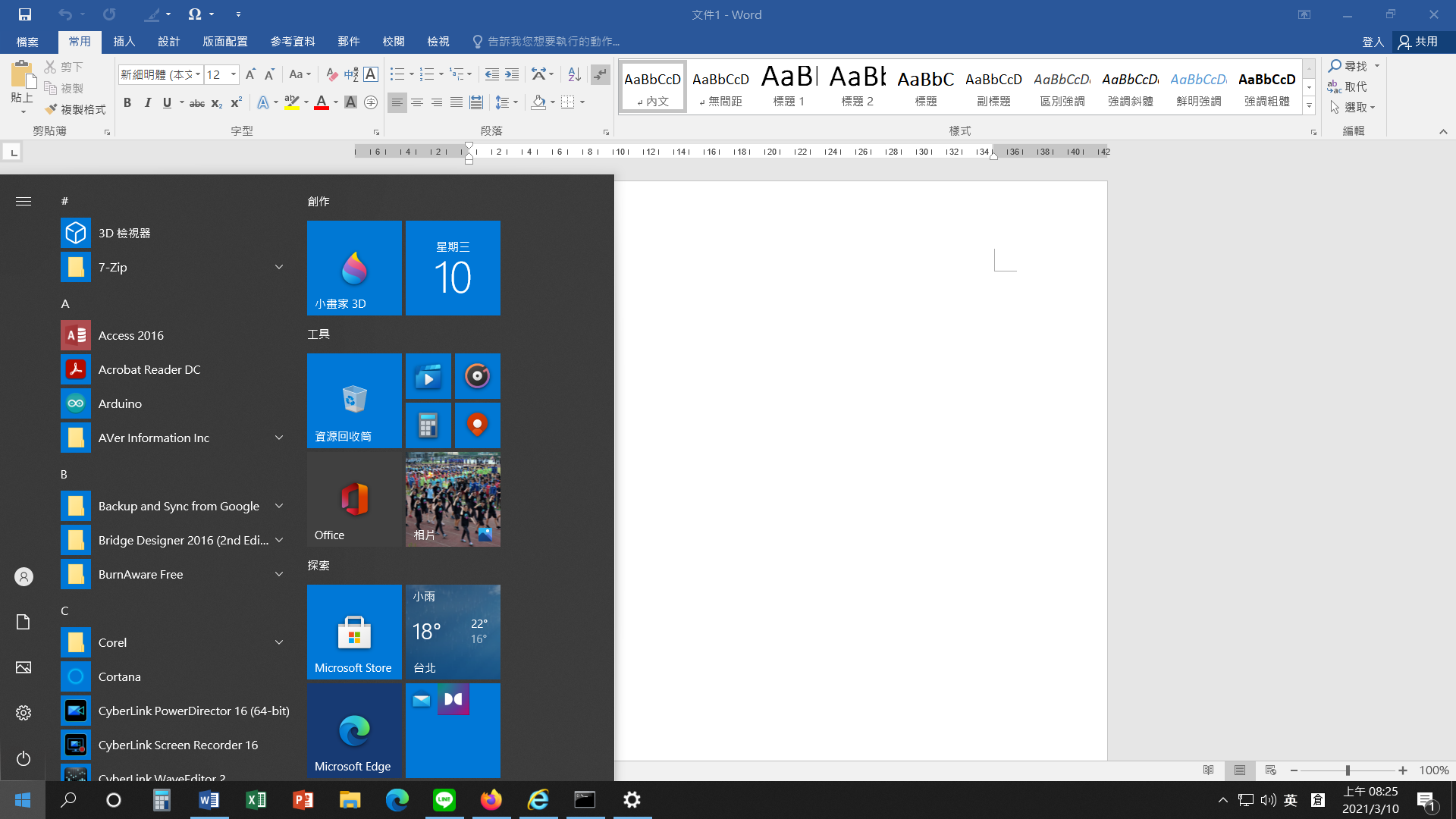 開啟更新與安全性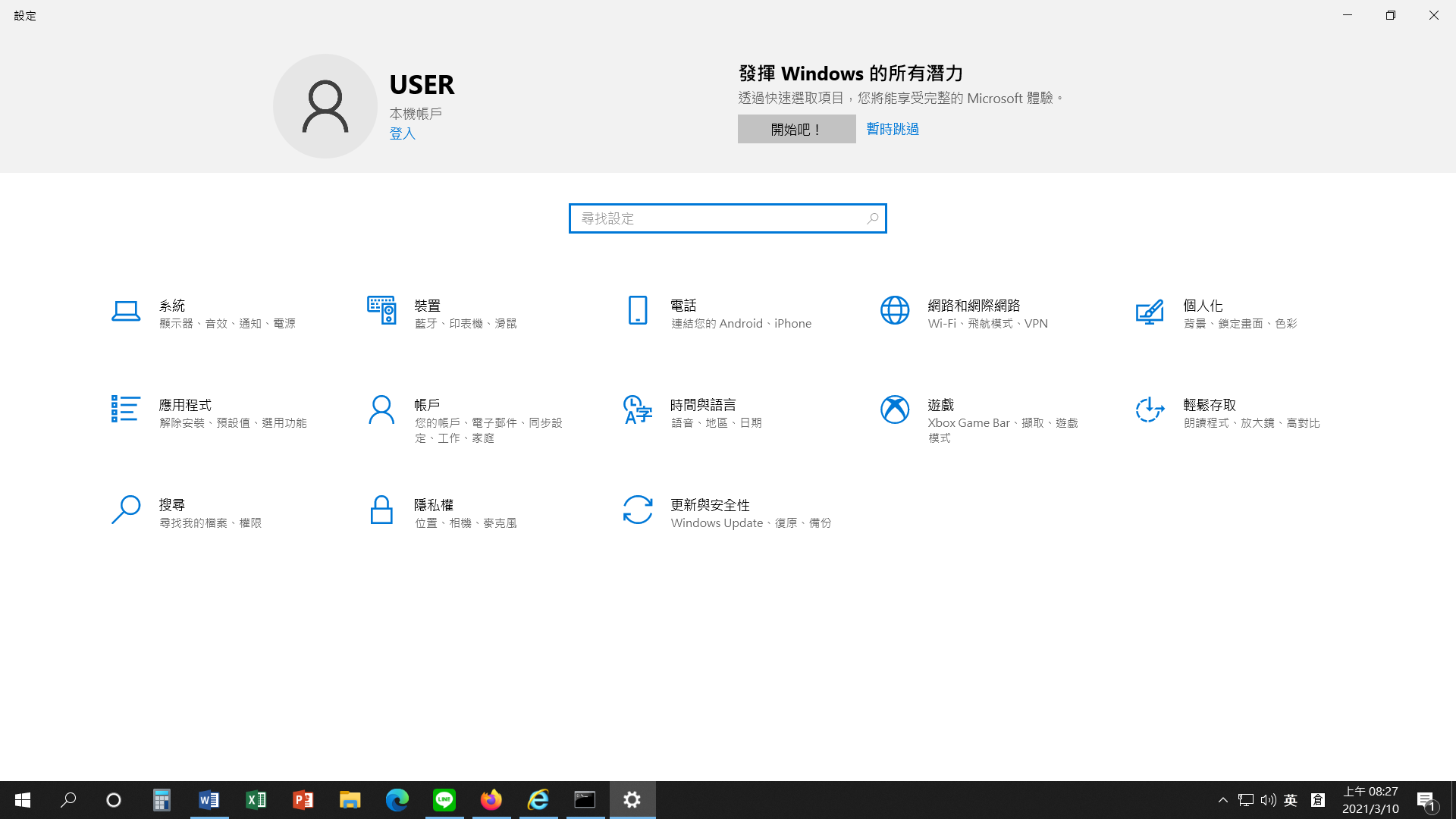 如果發現版本不是20H2的話，請點選下載並安裝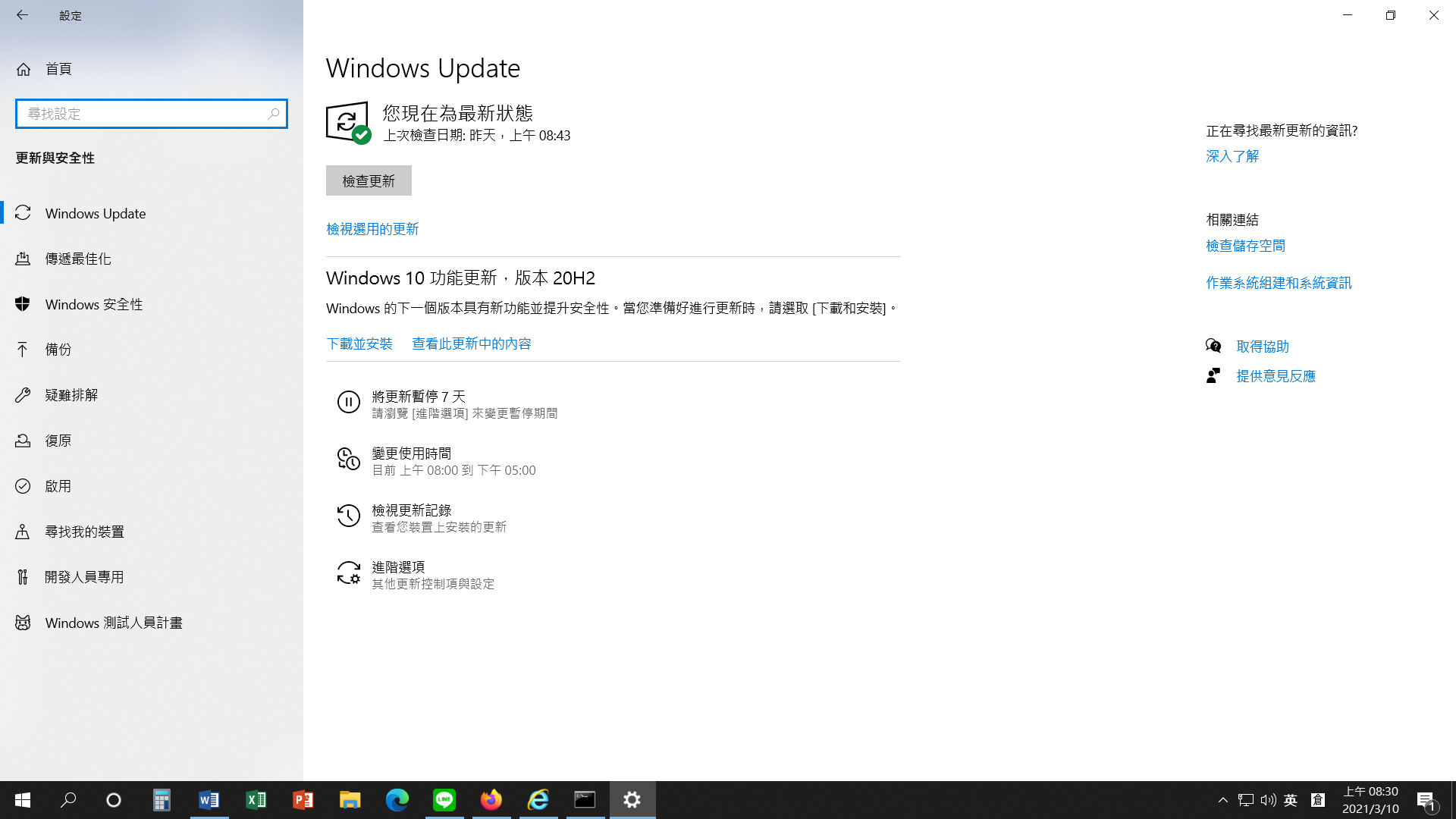 裝完後必須重新開機一次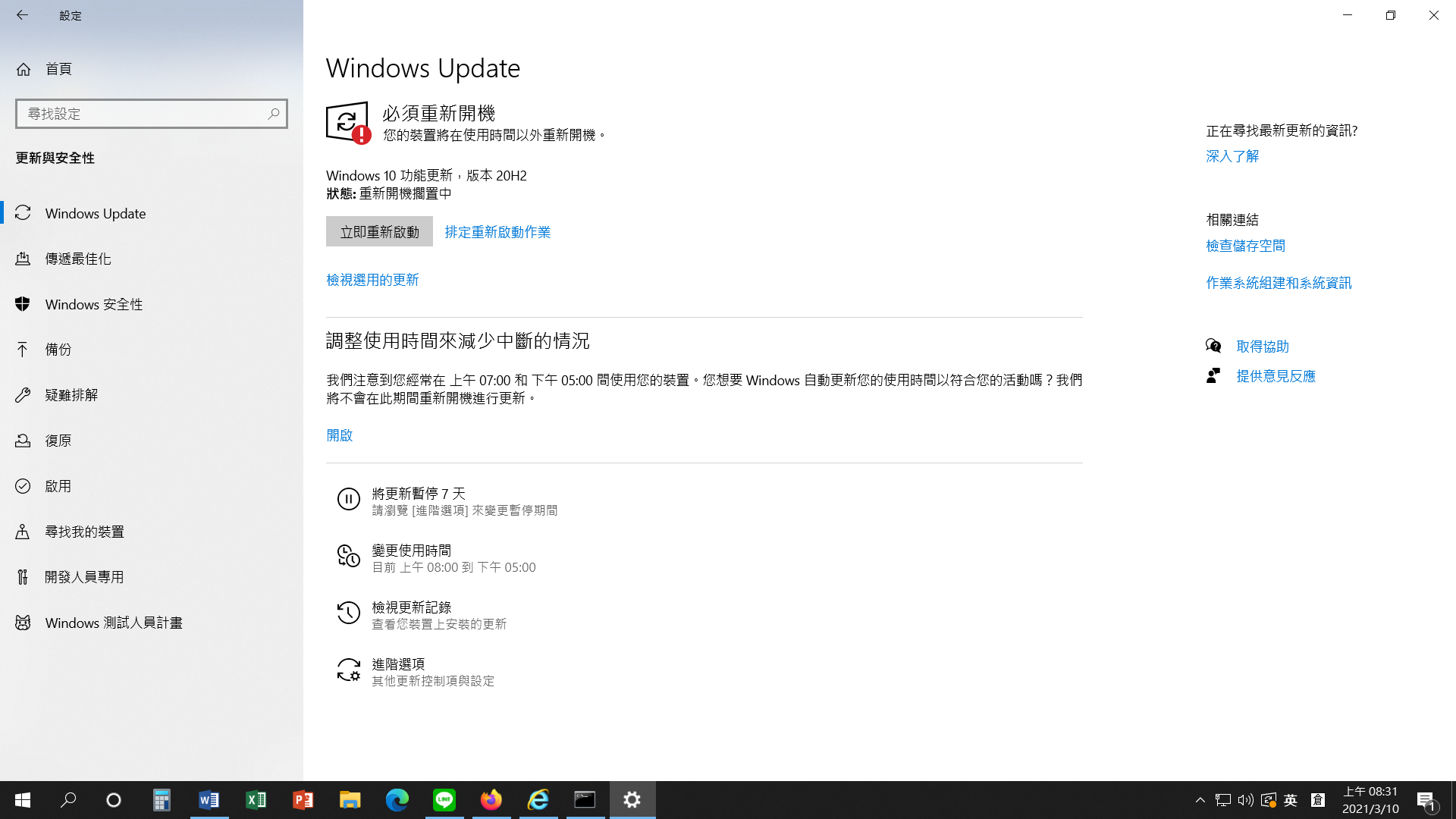 